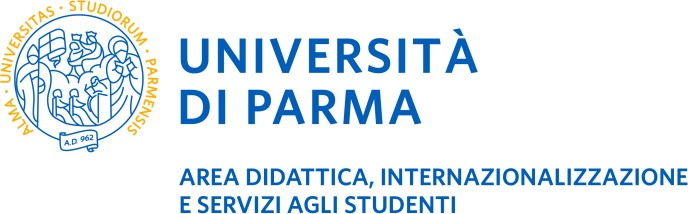 OVERWORLD - ACADEMIC YEAR 2024/2025 CERTIFICATE OF ATTENDANCE AT THE HOSTING INSTITUTION CERTIFICATO DI FREQUENZA PRESSO L'UNIVERSITÀ OSPITANTEI hereby,Il sottoscritto,role/position heldFunzione di chi firmadeclare that the studentdichiara che lo studenteattended (name of university)ha frequentato l’Università difrom	/	/	to	/	/(DD / MM / YYYY)	(DD / MM / YYYY)Date, Signature (stamp, if available)………………………..………………………………………………………………………..Data, Firma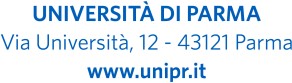 